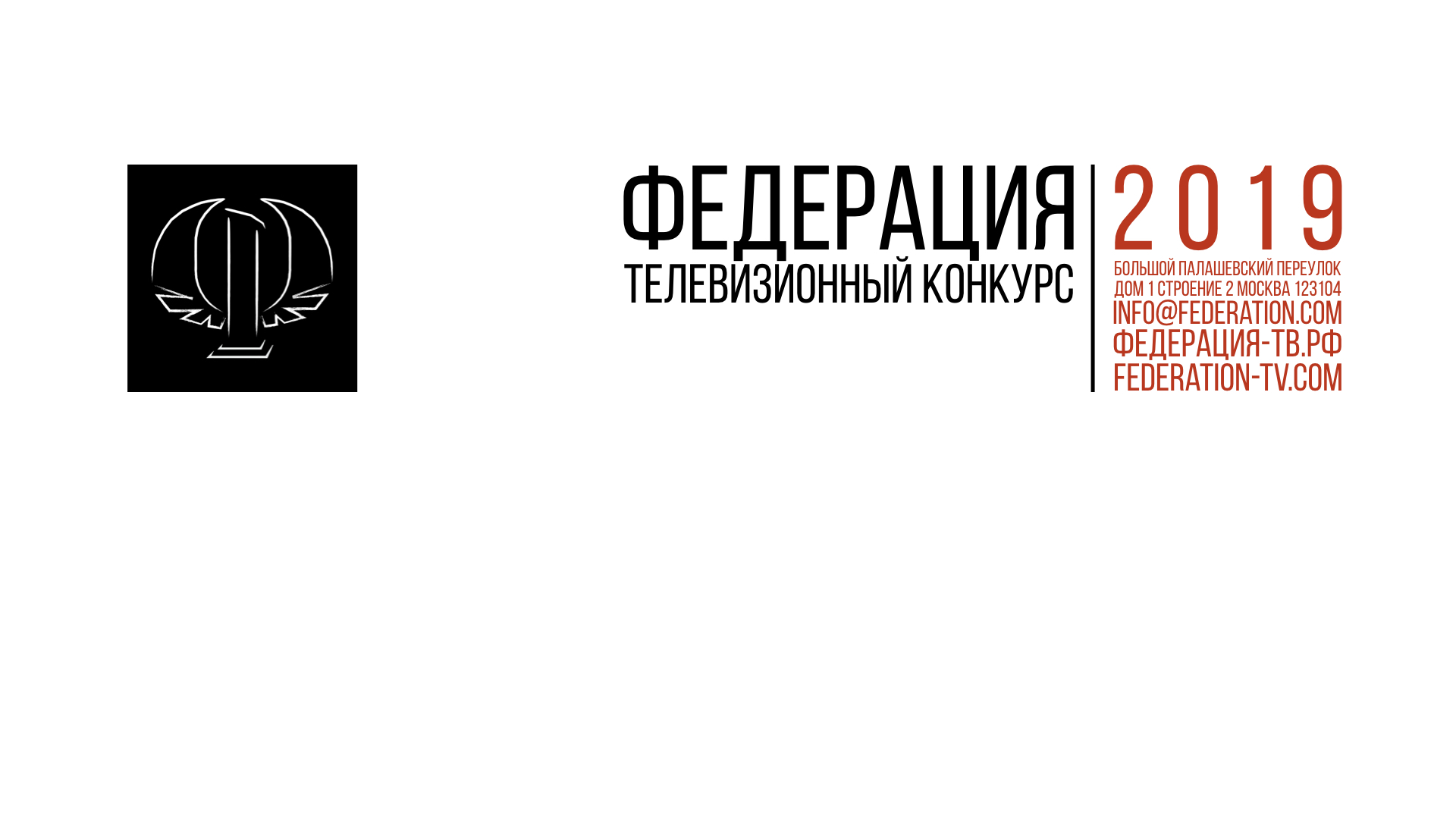 КОНКУРСНАЯ ПРОГРАММА    Настоящим подтверждаем передачу прав на:изготовление и хранение ограниченного числа копий Конкурсной работы для целей и задач Конкурса;доведение Конкурсной работы и/или ее фрагментов организатором Конкурса или иным уполномоченным лицом до всеобщего сведения в рамках Конкурса, а также сообщение конкурсной работы и/или ее фрагментов в эфир, по кабелю, в сети Интернет без ограничений по территории в течение двух календарных лет с момента завершения очередного этапа Конкурса,  в период с 1 июня 2023 года по 31 мая  2025 года.Правильность указанных в настоящей заявке сведений подтверждаю:Руководитель организации  _________________    ___________________      подпись                               расшифровка подписиМ.П.                                                                                       « ____ » ____________ 2024г.«Мы» Формат - документальная программа Хронометраж -  13 и 26 минутНоминация для телевизионных проектов о людях, бережно сохраняющих и развивающих обычаи и традиции родного региона, прославивших свою малую родину в прошлом и  настоящем;о людях - известных и самых обычных, которые живут в этом месте сейчас или жили раньше«Сами мы местные»Формат - документальная программа Хронометраж -  13 и 26 минутНоминация для телевизионных проектов о повседневной жизни и привычном укладе города села/деревни  или региона в целом;о местах или событиях, оставивших в истории города села/деревни  или региона в целомсвой след«Региональный бренд»Формат - документальная программа  Хронометраж -  13 и 26 минутНоминация для телевизионных проектов о создании устойчивого бренда территории как основы социально-экономического развития;о создании производств, открытиях, художественных достижениях, о людях и их творениях, создающих образ региона и его привлекательность«Сделано в России»Формат - документальная программа Хронометраж -  13 и 26 минут Номинация для телевизионных проектов о развитии импортозамещающих и инновационных производств в регионах страны;о проблемах российского предпринимательства  в период санкционных ограничений«Большая страна - узнай больше!»Формат - документальная программа  Хронометраж -  13 и 26 минутНоминация для телевизионных проектов, рассказывающих о развитии и уникальных возможностях внутреннего туризма, о создании  туристических брендов в регионах РФ«Событие года. 2022 - Год культурного наследия народов России»Формат - документальная программа 13 и 26 минутНоминация для телевизионных проектово сохранении и развитии этнокультурного наследия;о коренном населении региона, его образе жизни, традициях и обычаях, языке;о ремесленных и художественных  промыслах, традиционном производстве  региона«Страна героев»Формат - документальная программа 13 и 26 минут Формат - документальная программа 13 и 26 минутНоминация для телевизионных проектов, посвященных героическим личностям, памятным и героическим датам и событиям в истории Отечества. Номинация учреждена совместно с оргкомитетом Международного фестиваля документального кино и медиапроектов о военной истории России «Линия фронта». РЕКВИЗИТЫ ПЛАТЕЛЬЩИКА            РЕКВИЗИТЫ ПЛАТЕЛЬЩИКА            ЮРИДИЧЕСКИЙ АДРЕС /ВКЛЮЧАЯ ОГРН, ИНН, КПП/ПОЧТОВЫЙ АДРЕСТЕЛ/ФАКСE-MAILБАНКОВСКИЕ РЕКВИЗИТЫОПЛАТА        ДАТА              № ПЛАТЕЖНОГО ДОКУМЕНТА         ОПЛАТА        ДАТА              № ПЛАТЕЖНОГО ДОКУМЕНТА         КОНТАКТНОЕ ЛИЦО  КОНТАКТНОЕ ЛИЦО  ДОЛЖНОСТЬ / ФИОТЕЛЕФОН/МОБ. ТЕЛЕФОНE-MAIL